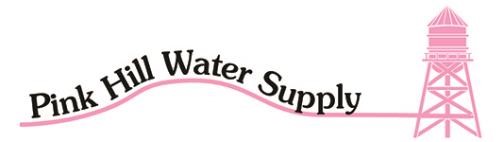 2024 DIRECTOR’S MEETING AGENDA AFTER THE ANNUAL MEETINGGUEST SIGN IN SHEET GIVEN TO BOARD PRESIDENT 5:55PMTUESDAY MARCH 19TH2024 @ 7:00PMMEETING CALLED TO ORDER AND ESTABLISH A QUORUM. DECLARE MEETING OPEN TO THE PUBLIC.READ AND ACT ON MINUTES OF   FEBRUARY 20TH  2024READ AND ACT ON FINANCIAL REPORTS.SWEAR IN NEW BOARD MEMBERS. WENDELL UPDATES: NEW OR OLD BUSINESS:SUGGESTED AGENDA ITEMS FOR THE NEXT MEETINGS.ADJOURN MEETING  